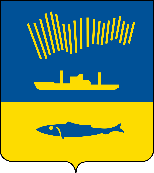 АДМИНИСТРАЦИЯ ГОРОДА МУРМАНСКАП О С Т А Н О В Л Е Н И Е                                                                                                                 №     В соответствии со статьями 115.2 и 115.3 Бюджетного кодекса Российской Федерации, решением Совета депутатов города Мурманска от 04.12.2007 № 44-540 «Об утверждении порядка предоставления муниципальных гарантий» п о с т а н о в л я ю:Утвердить прилагаемые:Порядок осуществления анализа финансового состояния принципала при предоставлении муниципальной гарантии муниципального образования город Мурманск, а также мониторинга финансового состояния принципала после предоставления муниципальной гарантии муниципального образования город Мурманск;Порядок осуществления проверки достаточности, надежности и ликвидности обеспечения при предоставлении муниципальной гарантии муниципального образования город Мурманск, а также контроля за достаточностью, надежностью и ликвидностью предоставленного обеспечения после предоставления муниципальной гарантии муниципального образования город Мурманск;Порядок определения минимального объема (суммы) обеспечения исполнения обязательств принципала по удовлетворению регрессного требования гаранта к принципалу по муниципальной гарантии муниципального образования город Мурманск.Отменить постановления администрации города Мурманска:- от 13.07.2015 № 1885 «Об утверждении перечня документов для предоставления муниципальной гарантии муниципального образования город Мурманск»;- от 10.09.2015 № 2512 «О внесении изменения в приложение к постановлению администрации города Мурманска от 13.07.2015 № 1885 «Об утверждении перечня документов для предоставления муниципальной гарантии муниципального образования город Мурманск»;- от 23.10.2017 № 3408 «О внесении изменений в приложение к постановлению администрации города Мурманска от 13.07.2015 № 1885 «Об утверждении перечня документов для предоставления муниципальной гарантии муниципального образования город Мурманск» (в ред. постановления от 10.09.2015 № 2512)».Отделу информационно-технического обеспечения и защиты информации администрации города Мурманска (Кузьмин А.Н.) разместить настоящее постановление с приложениями на официальном сайте администрации города Мурманска в сети Интернет.Редакции газеты «Вечерний Мурманск» (Хабаров В.А.) опубликовать настоящее постановление с приложением.  Настоящее постановление вступает в силу со дня официального опубликования и распространяется на правоотношения, возникшие с 01.01.2020.Контроль за выполнением настоящего постановления оставляю за собой.Глава администрации города Мурманска                                                                                 Е.В. НикораПриложение № 1к постановлению администрациигорода Мурманска            							        от                      № Порядок осуществления анализа финансового состояния принципала при предоставлении муниципальной гарантии муниципального образования город Мурманск, а также мониторинга финансового состояния принципала после предоставления муниципальной гарантии муниципального образования город Мурманск1. Общие положенияНастоящий порядок осуществления анализа финансового состояния принципала при предоставлении муниципальной гарантии муниципального образования город Мурманск, а также мониторинга финансового состояния принципала после предоставления муниципальной гарантии муниципального образования город Мурманск (далее - Порядок) устанавливает требования к осуществлению анализа финансового состояния принципала при предоставлении муниципальной гарантии муниципального образования город Мурманск (далее — предварительный анализ), а также мониторинга финансового состояния принципала после предоставления муниципальной гарантии муниципального образования город Мурманск (далее — последующий мониторинг).Предварительный анализ финансового состояния принципала осуществляется управлением финансов администрации города Мурманска до предоставления муниципальной гарантии муниципального образования город Мурманск (далее — гарантия).Последующий анализ финансового состояния принципала осуществляется управлением финансов администрации города Мурманска после предоставления гарантии в течение срока действия предоставленной гарантии ежегодно до прекращения обязательств по гарантии.Предварительный анализ финансового состояния принципала осуществляется на основе следующего перечня документов:1.4.1. Заявление на получение гарантии, подписанное руководителем принципала, с указанием:- полного наименования принципала, его юридического и почтового адреса, номеров телефонов (факсов) руководителя и главного бухгалтера;- объема обязательств по гарантии;- срока действия гарантии;- целевого назначения привлекаемого кредита;- наименования бенефициара (потенциального бенефициара);- сведений об обеспечении и источниках погашения регрессных обязательств перед гарантом при наступлении гарантийного случая.1.4.2. Документы, подтверждающие полномочия руководителя на подписание от имени принципала договоров. Если договор подписывает не руководитель организации, то необходимо представить доверенность, подтверждающую полномочия указанного лица.1.4.3. Нотариально заверенные копии учредительных документов со всеми приложениями, изменениями и дополнениями.1.4.4. Копии свидетельств о постановке на учет в налоговом органе и государственной регистрации юридического лица.1.4.5. Выписку из единого государственного реестра юридических лиц, выданную не ранее чем за 1 месяц до ее представления.1.4.6. Копии лицензий на виды деятельности, осуществляемые принципалом (в случаях, если законодательством Российской Федерации предусмотрено, что указанная деятельность осуществляется на основании лицензии).1.4.7. Справку об отсутствии задолженности, выданную не ранее чем за 10 дней до даты подачи заявки, по:- налоговым платежам перед бюджетами всех уровней - налоговым органом;- арендным платежам перед бюджетом муниципального образования город Мурманск - комитетом имущественных отношений города Мурманска (в случае, если принципал является плательщиком указанного неналогового дохода бюджета муниципального образования город Мурманск).1.4.8. Документы для анализа финансового состояния принципала, заверенные подписями руководителя и главного бухгалтера, за последний год, предшествующий году подачи заявки, и на последнюю отчетную дату:- копии бухгалтерской отчетности с отметкой налогового органа об их принятии;- списки кредиторов и дебиторов с указанием сумм задолженности на последнюю отчетную дату;- информация о сумме расходов будущих периодов, включенных в раздел «Оборотные активы» бухгалтерского баланса.1.4.9. Копия кредитного договора (а также изменений и дополнений к нему), заключенного между принципалом и бенефициаром, в случае его отсутствия - проект кредитного договора или письмо кредитной организации о предварительном согласии на предоставление принципалу кредитных ресурсов.1.5. Принципал несет ответственность за достоверность представляемыхдокументов в соответствии с действующим законодательством Российской Федерации.Последующий мониторинг финансового состояния принципала производится на основании документов, указанных в пунктах 1.4.2-1.4.8 настоящего Порядка, представляемых принципалом в администрацию города Мурманска не позднее 1 мая текущего года.Оценка финансового состояния принципала проводится на основе финансовых показателей в соответствии с Методикой оценки финансового состояния принципала согласно разделу 2 настоящего Порядка.По результатам предварительного анализа и последующего мониторинга финансового состояния принципала управлением финансов администрации города Мурманска в срок не позднее 20 дней с даты поступления документов, указанных в подпунктах 1.4.1 – 1.4.9 настоящего Порядка,  составляются соответствующие заключения по форме согласно приложению к настоящему порядку.2. Методика оценки финансового состояния принципала2.1. Для оценки финансового состояния принципала используются три группы базовых финансовых индикаторов, рассчитываемых на основании документов, представляемых принципалом в соответствии с подпунктом 1.4.8 настоящего Порядка (бухгалтерского баланса, отчета о прибылях и убытках, прочих документов):- коэффициенты ликвидности;- коэффициент соотношения собственных и заемных средств;- показатель рентабельности.2.2. Коэффициенты ликвидности.2.2.1. Группа коэффициентов ликвидности содержит три показателя:- коэффициент абсолютной ликвидности;- коэффициент быстрой ликвидности;- коэффициент текущей ликвидности.2.2.2. Коэффициент абсолютной ликвидности (К1) характеризует способность организации к моментальному погашению долговых обязательств, показывает, какая часть краткосрочных долговых обязательств может быть погашена за счет имеющихся денежных средств, денежных эквивалентов и финансовых вложений, и рассчитывается по следующей формуле:гдеДС – денежные средства и денежные эквиваленты (строка 1250 бухгалтерского баланса (далее – баланс);ФВ – финансовые вложения (за исключением денежных эквивалентов (строка 1240 баланса);ТО – краткосрочные финансовые обязательства со сроком погашения менее 12 месяцев после отчетной даты. Значение находится как разность итога раздела V баланса (строка 1500 баланса), доходов будущих периодов (строка 1530 баланса) и оценочных обязательств (строка 1540 баланса).2.2.3. Коэффициент срочной ликвидности (К2) характеризует способность организации оперативно высвободить из хозяйственного оборота денежные средства и погасить существующие финансовые обязательства. Показатель определяется по следующей формуле:гдеКДЗ – дебиторская задолженность, платежи по которой ожидаются в течении 12 месяцев после отчетной даты (пояснения по строке 1230 баланса);ФВ – финансовые вложения (за исключением денежных эквивалентов (строка 1240 баланса);ДС – денежные средства и денежные эквиваленты (строка 1250 бухгалтерского баланса (далее – баланс);ТО – краткосрочные финансовые обязательства со сроком погашения менее 12 месяцев после отчетной даты. Значение находится как разность итога раздела V баланса (строка 1500 баланса), доходов будущих периодов (строка 1530 баланса) и оценочных обязательств (строка 1540 баланса).2.2.4. Коэффициент текущей ликвидности (К3) является обобщающим показателем платежеспособности организации и вычисляется по следующей формуле:гдеОА – оборотные активы (строка 1200 баланса);РБП - расходы будущих периодов (информация о сумме расходов будущих периодов, включенных в раздел «Оборотные активы» баланса);ДДЗ – долгосрочная дебиторская задолженность, платежи по которой ожидаются более чем через 12 месяцев после отчетной даты (пояснения по строке 1230 баланса); КО – краткосрочные обязательства (строка 1500 баланса);ДБП - доходы будущих периодов (строка 1530 баланса);ОО - оценочные обязательства (строка 1540 баланса). 2.3. Коэффициент соотношения собственных и заемных средств.Коэффициент соотношения собственных и заемных средств (К4) характеризует финансовую устойчивость организации и определяется по следующей формуле:гдеСК – собственный капитал (строка 1300 баланса);ДО – долгосрочные обязательства (строка 1400 баланса);КО – краткосрочные обязательства (строка 1500 баланса);ДБП – доходы будущих периодов (строка 1530 баланса);ОО - оценочные обязательства (строка 1540 баланса).2.4. Показатель рентабельностиПоказатель рентабельности (К5) определяет, какую сумму прибыли получает организация с каждого рубля проданной продукции с учетом затрат на производство и реализацию, и вычисляется по следующей формуле:гдеПр (Уб) – прибыль (убыток) от продаж (строка 2200 отчета о финансовых результатах);Выр – выручка от реализации продукции (продаж) (строка 2110 отчета о финансовых результатах).2.5. Построение оценки финансового состояния.2.5.1. Для каждого базового финансового индикатора устанавливается наилучшее и наихудшее пороговые значения.2.5.2. На основе полученного значения и пороговых значений для каждого показателя определяется одна из трех категорий. Пороговые значения показателей и правило выбора категории в зависимости от фактических значений показателей содержатся в таблице 1.Таблица 1. Пороговые значения показателей и выбор категории в зависимости от фактических значений показателей.2.5.3. Значение сводной оценки (S) вычисляется по следующей формуле:гдеВесi – вес показателя Ki в сводной оценке, i=1, 2, 3, 4 или 5. Значения весов представлены в таблице 2.Кi – значение соответствующего показателя Ki, i=1, 2, 3, 4 или 5.Таблица 2. Вес показателей, используемые при расчете сводной оценки.5.5.4. На основании результатов анализа финансового состояния принципала осуществляется распределение объекта анализа по следующим группам:- группа 1 – организация с хорошим финансовым состоянием, имеющая возможность в установленный срок и в полном объеме рассчитаться по своим обязательствам за счет текущей хозяйственной деятельности или за счет своего ликвидного имущества (S – не превышает 1,05);- группа 2 – организация с удовлетворительным финансовым состоянием      (S – от 1,05 до 2,42);- группа 3 – организация с неудовлетворительным финансовым состоянием, выделение муниципальной гарантии связано с повышенным риском (S – от 2,42 до 3,00).Приложениек порядку осуществления анализа финансового состояния принципала при предоставлении муниципальной гарантии муниципального образования город Мурманск, а также мониторинга финансового состояния принципала после предоставления муниципальной гарантии муниципального образования город МурманскФорма заключения по результатам анализа финансового состояния принципалав целях предоставления, а также после предоставления муниципальной гарантии муниципального образования город МурманскЗАКЛЮЧЕНИЕпо результатам анализа финансового состояния принципала в целях предоставления (после предоставления) муниципальной гарантии муниципального образования город МурманскАнализ финансового состояния ___________________________ проведен                                                                                  (наименование принципала) отделом доходов и муниципального долга управления финансов администрации города Мурманска на основании бухгалтерского баланса, отчета о прибылях и убытках, а также дополнительной информации, предоставленной принципалом. В результате проведенного анализа финансовое состояние принципала оценивается: 1) за ____ год - как _______________________________________;                                                     (хорошее, удовлетворительное, неудовлетворительное) 2) за ____ (отчетный период) -как ________________________________________ .                      (хорошее, удовлетворительное, неудовлетворительное) Предоставление муниципальной гарантии_______________________                                                                                      (наименование принципала)имеет ____________________ степень риска.             (высокую, среднюю, низкую)Приложение: расчет базовых финансовых индикаторов и сводной оценки финансового состояния принципала на ___ л. Начальник управления финансов ___________  _______________________                                                (подпись)        (инициалы, фамилия)Приложение № 2к постановлению администрациигорода Мурманска            							        от                      № Порядок осуществления проверки достаточности, надежности и ликвидности обеспечения при предоставлении муниципальной гарантии муниципального образования город Мурманск, а также контроля за достаточностью, надежностью и ликвидностью предоставленного обеспечения после предоставления муниципальной гарантии муниципального образования город Мурманск1. Настоящий порядок осуществления проверки достаточности, надежности и ликвидности обеспечения при предоставлении муниципальной гарантии муниципального образования город Мурманск, а также контроля за достаточностью, надежностью и ликвидностью предоставленного обеспечения после предоставления муниципальной гарантии муниципального образования город Мурманск (далее – Порядок) устанавливает требования к осуществлению проверки достаточности, надежности и ликвидности обеспечения при предоставлении муниципальной гарантии муниципального образования город Мурманск (далее — гарантия), а также контроля за достаточностью, надежностью и ликвидностью предоставленного обеспечения после предоставления гарантии.2. Не допускается принятие в качестве обеспечения исполнения обязательств банковских гарантий и поручительств юридических лиц, имеющих просроченную (неурегулированную) задолженность по денежным обязательствам перед бюджетом муниципального образования город Мурманск и неисполненную обязанность по уплате налогов, сборов, страховых взносов, пеней, штрафов, процентов, подлежащих уплате в соответствии с законодательством Российской Федерации о налогах и сборах.3. Проверка достаточности, надежности и ликвидности обеспечения осуществляется управлением финансов администрации города Мурманска при предоставлении гарантии до ее предоставления, а также после предоставления гарантии в течение срока действия предоставленной гарантии ежегодно не позднее 1 июня текущего года до прекращения обязательств по гарантии.4. Осуществление проверки достаточности, надежности и ликвидности обеспечения осуществляется на основе анализа следующих документов, представляемых принципалом совместно с документами для проведения предварительного анализа финансового состояния принципала:4.1. В случае если исполнение обязательств принципала обеспечивается банковской гарантией, принципал предоставляет следующие документы:- гарантийное письмо банка-гаранта о намерении выдачи банковской гарантии;- копию лицензии Центрального Банка Российской Федерации на осуществление банковских операций банка-гаранта;- выписку из единого государственного реестра юридических лиц, выданную не ранее чем за 1 месяц до ее представления;- справку о стоимости чистых активов банка-гаранта, выданную не ранее чем за 10 дней до даты подачи заявки принципала;- справку об отсутствии задолженности, выданную налоговым органом не ранее чем за 10 дней до даты подачи заявки принципала по налоговым платежам перед бюджетами всех уровней;- справку об отсутствии задолженности по арендным платежам перед бюджетом муниципального образования город Мурманск, выданную комитетом имущественных отношений города Мурманска не ранее чем за 10 дней до даты подачи заявки принципала (в случае, если банк-гарант является плательщиком указанного неналогового дохода бюджета муниципального образования город Мурманск).4.2. В случае если исполнение обязательств принципала обеспечивается поручительством третьих лиц, претендент предоставляет документы, касающиеся третьего лица, в соответствии с подпунктами 1.4.2 – 1.4.8 пункта 1.4 раздела 1 Порядка осуществления анализа финансового состояния принципала при предоставлении муниципальной гарантии муниципального образования город Мурманск, а также мониторинга финансового состояния принципала после предоставления муниципальной гарантии муниципального образования город Мурманск, утвержденного настоящим постановлением, а также гарантийное письмо поручителя о намерениях по выдаче поручительства по исполнению возможных регрессных требований принципала по гарантии.4.3. В случае если исполнение обязательств обеспечивается залогом движимого имущества принципала или третьего лица, дополнительно к документам, принципал предоставляет:- перечень передаваемого в залог имущества с указанием серийного инвентарного и (или) заводского номера, даты постановки на баланс, первоначальной стоимости, текущей балансовой стоимости, начисленного износа, степени износа, даты и суммы проводившихся переоценок, нормативного срока службы;- документы, удостоверяющие право собственности залогодателя (принципала или третьего лица) на передаваемое в залог имущество и отсутствие по нему всякого рода обременения;- отчет организации-оценщика об оценке рыночной стоимости и ликвидности имущества, предлагаемого для передачи в залог;- документы, подтверждающие факт страхования передаваемого в залог имущества от всех рисков утраты и повреждения на сумму не менее его рыночной стоимости, включая договоры страхования или страховые полисы (при их наличии);- документы, подтверждающие согласие уполномоченного органа залогодателя на совершение сделки по передаче в залог имущества залогодателя (в случаях, установленных законодательством Российской Федерации, учредительными и иным документами залогодателя);4.4. В случае если исполнение обязательств принципала обеспечивается залогом недвижимого имущества претендента или третьего лица, принципал предоставляет:- правоустанавливающие документы, подтверждающие государственную регистрацию права собственности залогодателя (претендента или третьего лица) на передаваемое в залог имущество и отсутствие по нему всякого рода обременения;- отчет организации-оценщика об оценке рыночной стоимости и ликвидности имущества, предлагаемого для передачи в залог;- документы, подтверждающие факт страхования передаваемого в залог имущества от всех рисков утраты и повреждения на сумму не менее его рыночной стоимости, включая договоры страхования или страховые полисы (при их наличии);- документы, подтверждающие основание пользования земельным участком, на котором расположен объект недвижимости, и государственную регистрацию права залогодателя на земельный участок;- копию уведомления собственника (арендодателя) земельного участка на передачу в залог права аренды земельного участка, на котором расположен принадлежащий залогодателю объект недвижимости (в случае, если это предусмотрено договором аренды и законодательством Российской Федерации).5. Проверка достаточности обеспечения заключается в определении соответствия предоставляемого (предоставленного) обеспечения требованиям к минимальному объему (сумме) обеспечения исполнения обязательств принципала по удовлетворению регрессного требования гаранта к принципалу по гарантии, предусмотренным Порядком определения минимального объема (суммы) обеспечения исполнения обязательств принципала по удовлетворению регрессного требования гаранта к принципалу по муниципальной гарантии муниципального образования город Мурманск, утвержденным настоящим постановлением.6. Надежность банковской гарантии и поручительства определяется устойчивостью финансового состояния банка или иной кредитной организации (далее — банк-гарант) и поручителя.7. Финансовое состояние банка-гаранта признается устойчивым, и банковская гарантия признается надежной, если банк-гарант соответствует одновременно следующим требованиям:- наличие генеральной лицензии Центрального банка Российской Федерации на осуществление банковских операций;- стоимость чистых активов банка-гаранта составляет величину, не меньшую трехкратной суммы предоставляемой банковской гарантии;- в отношении банка-гаранта не возбуждено производство по делу о несостоятельности (банкротстве), банк-гарант не находится в процессе реорганизации или ликвидации.8. Оценка финансового состояния поручителя осуществляется в соответствии с разделом 2 Порядка осуществления анализа финансового состояния принципала при предоставлении муниципальной гарантии муниципального образования город Мурманск, а также мониторинга финансового состояния принципала после предоставления муниципальной гарантии муниципального образования город Мурманск, утвержденного настоящим постановлением.9. Оценка имущества, предоставляемого (предоставленного) принципалом или третьим лицом в залог в обеспечение обязательств принципала по удовлетворению регрессного требования гаранта к принципалу, и определение степени ликвидности данного имущества осуществляются в соответствии с абзацем седьмым пункта 3 статьи 93.2 Бюджетного кодекса Российской Федерации.10. Проверка достаточности, надежности и ликвидности обеспечения после предоставления гарантии осуществляется управлением финансов администрации города Мурманска на основании документов, указанных в подпунктах 4.1 - 4.4 настоящего Порядка, представляемых принципалом не позднее 1 мая текущего года, в срок, не превышающий 20 дней.Приложение № 3к постановлению администрациигорода Мурманска            							        от                      № Порядок определения минимального объема (суммы) обеспечения исполнения обязательств принципала по удовлетворению регрессного требования гаранта к принципалу по муниципальной гарантии муниципального образования город МурманскНастоящий порядок определения минимального объема (суммы) обеспечения исполнения обязательств принципала по удовлетворению регрессного требования гаранта к принципалу по муниципальной гарантии муниципального образования город Мурманск устанавливает требования к минимальному объему (сумме) обеспечения исполнения обязательств принципала по удовлетворению регрессного требования гаранта к принципалу при предоставлении муниципальной гарантии муниципального образования город Мурманск, а также в течение срока действия муниципальной гарантии муниципального образования город Мурманск.Минимальный объем (сумма) обеспечения исполнения обязательств принципала по удовлетворению регрессного требования гаранта к принципалу (далее — минимальный объем обеспечения) устанавливается в зависимости от степени удовлетворительности его финансового состояния, определяемой в соответствии с разделом 2 Порядка осуществления анализа финансового состояния принципала при предоставлении муниципальной гарантии муниципального образования город Мурманск, а также мониторинга финансового состояния принципала после предоставления муниципальной гарантии муниципального образования город Мурманск, утвержденного настоящим постановлением.3.	Минимальный объем обеспечения должен соответствовать:- уровню 100 процентов от суммы муниципальной гарантии муниципального образования город Мурманск (далее – муниципальная гарантия) - при хорошей степени финансового состояния принципала;- уровню 110 процентов от суммы муниципальной гарантии - при степени финансового состояния принципала не выше, чем удовлетворительная степень.4. Установить, что при выявлении в течение срока действия муниципальной гарантии недостаточности предоставленного обеспечения исполнения обязательств принципала по удовлетворению регрессного требования гаранта к принципалу (в том числе в случае существенного ухудшения финансового состояния принципала, юридического лица, предоставившего в обеспечение исполнения обязательств принципала по удовлетворению регрессного требования гаранта к принципалу банковскую гарантию или поручительство, уменьшения рыночной стоимости предмета залога), принципалом в трехмесячный срок осуществляется замена обеспечения (полная или частичная) либо предоставляется дополнительное (на недостающую сумму) обеспечение в целях приведения состава и общего объема (суммы) обеспечения в соответствие с требованиями, установленными Бюджетным кодексом Российской Федерации.Коэффициенты1 категория(хорошее значение показателя)2 категория(удовлетворительное значение показателя)3 категория(неудовлетворительное значение показателя)К1более 0,20,15 – 0,2менее 0,15К2более 0,80,5 – 0,8менее 0,5К3более 2,01,0 – 2,0менее 1,0К4более 1,00,7 – 1,0менее 0,7К5более 0,150,0 – 0,15менее 0,0 (нерентаб.)ПоказательВес показателяКоэффициент абсолютной ликвидности (К1)0,11Коэффициент быстрой ликвидности (К2)0,05Коэффициент текущей ликвидности (К3)0,42Соотношение собственных и заемных средств (К4)0,21Коэффициент рентабельности (К5)0,21